PROGRAM ODRŽIVOG RAZVOJA LOKALNE ZAJEDNICEDODATAK B - PRIJAVNI OBRAZAC1.  OSNOVNE INFORMACIJE O PROJEKTU Naziv projekta (kao što je navedeno na prvoj stranici Prijave):1.2. Područje provedbe:Grad/Općina:_____________________________________Županija:________________________________________Skupina podnositelja zahtjeva prema stupnju razvijenosti:____________ (u skladu s Odlukom o razvrstavanju jedinica lokalne i područne (regionalne) samouprave prema stupnju razvijenosti, Narodne novine, broj 132/17)Status područja provedbe projekta (JLS) prema stupnju razvijenosti:___________(Kad je podnositelj županija te ovisi o području provedbe JLS, a u skladu s točkom 3. Odluke o razvrstavanju jedinica lokalne i područne (regionalne) samouprave prema stupnju razvijenosti, Narodne novine, broj 132/17)1.3. Sažetak projekta:  	(Popuniti prema navedenim podtočkama, najviše 4 reda za svaku podtočku)1.3.1. Cilj projekta:___________________________________________________________1.3.2. Ukupno trajanje projekta:_________________________________________________	1.3.3. Kratki opis postojećeg stanja: ______________________________________________1.3.4. Opis glavnih aktivnosti na projektu (kod linijskih projekata specificirati lokacije provedbe – dionice i duljinu, povezati s Dodatkom C – Proračun projekta): _______________________1.3.5. Vlasnik građevine:a) podnositelj Zahtjevab) pravni subjekt čiji je osnivač podnositelj Zahtjevac) pravni subjekt koji je u većinskom vlasništvu ili suvlasništvu podnositelja Zahtjevad) javno dobro za opću uporabu na raspolaganju široj lokalnoj zajednicie) ostalo____________________________________________(navesti ciljano) 1.4. Dokumentacija za provedbu projekta kojom podnositelj zahtjeva raspolaže:Projektno-tehnička dokumentacija:_________________________________________(Navesti najviši nivo dokumentacije koju podnositelj posjeduje, npr. samo troškovnik radova, idejno rješenje, idejni projekt, glavni projekt i sl.)Akt kojim je dozvoljena planirana aktivnost na projektu i tko ga je izdao: ____________________________________________________________________Podnositelj zahtjeva je odgovoran za cjelokupnu dokumentaciju potrebnu za provedbu Projekta, a Ministarstvo ima pravo uvida u dokumentaciju u svakoj fazi provedbe Projekta. Dokumentacija iz točke 1.4. ne dostavlja se prilikom podnošenja zahtjeva.OPRAVDANOST2.1. Važnosti projekta s obzirom na ciljeve i prioritete Poziva (zaokružiti): a) poboljšanje dostupnosti komunalne infrastruktureb) poboljšanje dostupnosti socijalne/društvene infrastrukturec) poboljšanje dostupnosti javne infrastruktured) zaštita okoliša i energetska učinkovitoste) ulaganje u gospodarsku infrastrukturu2.2. Važnosti projekta s obzirom na ciljeve i prioritete Poziva	(Identificirati specifični razvojni problem i obrazložiti način kako će planirane aktivnosti na projektu doprinijeti njegovom rješavanju, a povezano s ciljevima i prioritetima Poziva) _____________________________________________________________________________2.3. Povezanost s drugim projektima relevantnim za predmetni sektor (Opisati ranije provedene intervencije/intervencije u provedbi i povezati ih s aktivnostima iz Projekta - ako je primjenjivo)_____________________________________________________________________________2.4. Identificiranje potreba podnositelja zahtjeva koje bi se riješile provedbom projekta (zaokružiti potrebe kojima bi se direktno doprinijelo provedbom projekta i opisati način doprinosa):podizanje razine komunalnih usluga i standarda__________________________________________________________________________jačanje kvantitete i kvalitete socijalnih usluga u lokalnim zajednicama __________________________________________________________________________podizanje razine socijalne uključenosti i multikulturalnosti zajednice__________________________________________________________________________povećanje zaštite okoliša i energetske učinkovitosti građevine__________________________________________________________________________jačanje institucionalnog razvoja u lokalnim zajednicama__________________________________________________________________________jačanje međuopćinske suradnje__________________________________________________________________________povećanje lokalne zaposlenosti__________________________________________________________________________zaustavljanje procesa depopulacije i poticanje procesa demografskog oživljavanja potpomognutih područja__________________________________________________________________________jačanje gospodarske aktivnosti __________________________________________________________________________povećanje plasmana i promocije lokalnog područja___________________________________________________________________________2.5. Očekivani rezultati i predviđeni učinak projekta kroz mjerljive pokazatelje:izgrađena ili obnovljena infrastruktura:______________________________________	(npr. m ceste, javne rasvjete, vodovoda, kanalizacije ili m² javnih površina, m² građevina javne namjene i sl.)utjecaj na lokalnu zajednicu: (izražen postotak stanovništva koji će imati izravnu korist od projekta) ____________________________________________________________________________________broj otvorenih novih radnih mjesta (ako je primjenjivo) ____________________________2.6. Partnerstvo na projektu ili jačanje međuopćinske suradnjeFINANCIJSKA I OPERATIVNA SPOSOBNOST3.1. Financiranje:(Obvezno popuniti – podatci moraju odgovarati podatcima iz Dodatka C – Proračun projekta)FINANCIJSKA I INSTITUCIONALNA ODRŽIVOST 4.1. Zrelost projekta (zaokružiti):a) radovi na projektu su u tijeku (obavezno dostaviti ugovor s izvođačem radova i fotodokumentaciju izvođenja radova)b) sklopljen ugovor s izvoditeljem radova (obavezno dostaviti ugovor s izvođačem radova)c) postupak nabave je u tijeku (dostaviti dokaz o objavi poziva)d) postupak javne nabave nije započeo4.2. Održivost projekta (zaokružiti):a) projekt će po završetku projektnih aktivnosti biti potpuno u funkcijib) projekt će po završetku projektnih aktivnosti biti djelomično u funkcijic) projekt po završetku projektnih aktivnosti neće biti u funkcijiTko će osiguravati sredstva za funkcioniranje projekta u fazi korištenja? ___________________________________________________________________Zbog bodovanja projektnih prijedloga važno je odgovoriti na sva pitanja. Kriteriji vrednovanja projektnih prijedloga nalaze se u prilogu SmjernicaUkoliko je neko pitanje u prijavnim obrascima neprimjenjivo za predloženi projekt, obvezno ga označiti kraticom NP (nije primjenjivo).5.	inFormacije o podnositelju5.1. identitet 5.2. INFORMACIJA O VODITELJU PROJEKTA 6. IZJAVA PODNOSITELJA ZAHTJEVA O VLASTITOM UDJELU FINANCIRANJAJa, _________________________________________, kao odgovorna osoba podnositelja zahtjeva ______________________, na položaju _________________________, pod kaznenom i materijalnom odgovornošću dajem I Z J A V Uda ću potrebna sredstva predviđena kao vlastiti udio u financiranju projekta za Program održivog razvoja lokalne zajednice osigurati u proračunu nakon što dobijem obavijest o odabiru te ću presliku proračuna s ovom stavkom odmah dostaviti Ministarstvu.Odgovorna osoba podnositelja:_________________________________(ime i prezime, položaj, titula)________________________________(potpis, pečat)7. IZJAVA PODNOSITELJA ZAHTJEVA O VLASNIŠTVUJa, _________________________________________, kao odgovorna osoba podnositelja zahtjeva ________________________, na položaju  _____________________________, pod kaznenom i materijalnom odgovornošću  dajem I Z J A V Uda je građevina koja će se financirati u sklopu projekta _________________________________ (naziv projekta):u vlasništvu podnositelja zahtjeva ______________________________  u vlasništvu pravnog subjekta (naziv pravnog subjekta)___________________________ čiji je osnivač podnositelj zahtjeva u vlasništvu pravnog subjekta (naziv pravnog subjekta)___________________________ koji je u većinskom vlasništvu ili suvlasništvu podnositelja zahtjeva javno dobro za opću uporabuostalo _______________________________  Odgovorna osoba podnositelja:_______________________________(potpis, pečat)8. sažetak projektA za povjerenstvo za odabir(navesti samo bitne informacije)Potpis i pečat:(odgovorna osoba podnositelja)___________________________________(ime i prezime, položaj, titula)9.	izjava podnositelja O TOČNOSTI PODATAKAJa, dolje potpisan, kao odgovorna osoba podnositelja, izjavljujem da su informacije dane u ovom zahtjevu točne.10.  OSTALA DOKUMENTACIJA 10.1. PRESLIKA PRORAČUNA SA STAVKOM VLASTITOG UDJELA FINANCIRANJA (ako je primjenjivo)10.2. FOTODOKUMENTACIJA POSTOJEĆEG STANJA GRAĐEVINE10.3. OSTALA DOKUMENTACIJA IZ TOČKE 1.4. i 4.1. (ako je primjenjivo) 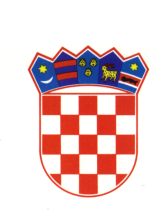 REPUBLIKA HRVATSKAMINISTARSTVO REGIONALNOGA RAZVOJA I FONDOVA EUROPSKE UNIJEMiramarska cesta 22, 10 000 ZagrebPodnositelj zahtjevaNaziv projektaDatum podnošenja zahtjeva Referenti broj zahtjeva(popunjava Ministarstvo)Naziv partneraNačin ostvarenja partnerstva ili suradnje, doprinos projektu (ako je doprinos financijski treba biti naveden u Dodatku C)Ukupna investicija (vrijednost radova/usluga na građevini, neovisno o razdoblju provedbe pojedinih aktivnosti)EUREURPlanirana vrijednost projekta/aktivnosti na projektu u provedbenom razdoblju projekta za koju se traži financiranje EUREURTraženi iznos financiranja Ministarstva u provedbenom razdoblju u eurima i postotku(u odnosu na vrijednost iz točke b)EUR%Iznos financiranja podnositelja zahtjeva u eurima i postotku(u odnosu na vrijednost iz točke b)EUR%Iznos financiranja iz drugog izvora(navesti izvor)EUREURPuni naziv podnositelja zahtjeva:OIB:Adresa sjedišta:(puna službena adresa):Adresa za prepisku: Ime i prezime odgovorne osobe podnositelja zahtjeva /položaj:Broj telefona podnositelja zahtjeva:Broj mobitela odgovorne osobe podnositelja zahtjeva:Tel:Broj telefona podnositelja zahtjeva:Broj mobitela odgovorne osobe podnositelja zahtjeva:Mob:E-adresa:Voditelj projekta:(ime i prezime osobe zadužene za provedbu projekta)Adresa za prepisku: Broj telefona:Broj mobitela:Tel:Broj telefona:Broj mobitela:Mob:E- adresa:NAZIV PROJEKTA (isto kao na prvoj stranici Prijave):Trajanje projekta:Ciljevi projekta:Očekivani rezultati:Glavne aktivnosti:Ukupna procijenjena vrijednost  projekta:EUREURZatraženi iznos financiranja (u apsolutnom iznosu i postotku):EUR%Udio Korisnika u financiranja (u apsolutnom iznosu i postotku):EUR%Dodatne informacije važne za odluku o odabiru po ocjeni podnositelja zahtjeva (npr. nastavak projekta, dio projekta je već financiran od strane Ministarstva i sl.)Ime i prezime:Položaj:Potpis i pečat:Mjesto i datum: